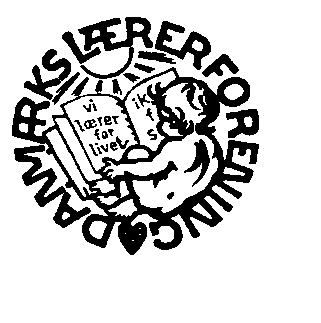 KredsgeneralforsamlingHedensted Lærerkreds kreds 116onsdag den 15. marts 2017 kl. 17.30Hedensted Sognegård, HedenstedForeløbig dagsorden.Valg af dirigent samt vedtagelse af forretningsorden.Beretning.Regnskaber.Indkomne forslag.Fastsættelse af eventuel ydelse til kredsstyrelsesmedlemmer og størrelsen af vederlag til ansatte i kredsen.Budget og fastsættelse af kredskontingent for det følgende år.Eventuelt.Kredsformand Ole Bjerre MartinussenForslag, der ønskes behandlet under dagsordenens punkt 4, skal foreligge skriftligt hos Kredsformanden, Niels Espesvej 10, 8722 Hedensted senest onsdag den 1. marts 2017 – 14 dage før generalforsamlingen afholdes.